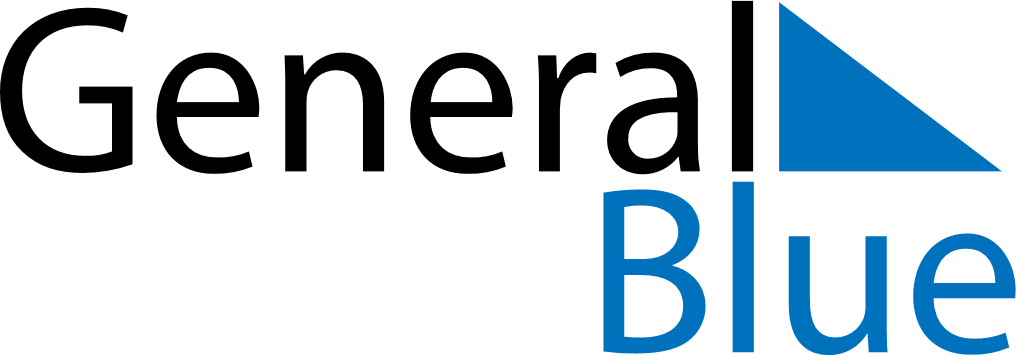 April 2019April 2019April 2019April 2019BruneiBruneiBruneiMondayTuesdayWednesdayThursdayFridaySaturdaySaturdaySunday12345667Laylat al-Mi’raj89101112131314151617181920202122232425262727282930